Контрольная работа  по окружающему мирупо теме «Земля - наш общий дом»3 класс 1 четверть«Начальная школа 21 века»№1. Напиши на что указывают стрелки.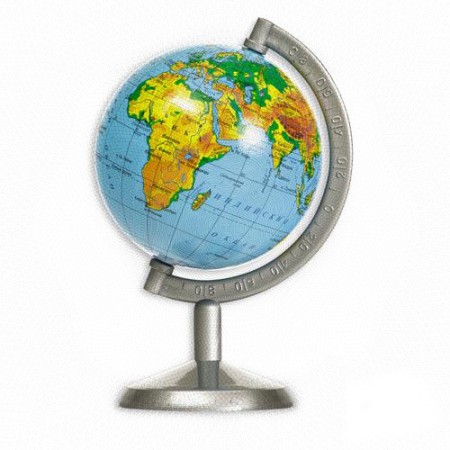 №2. Закончи предложение.Глобус – это________________________________________________________________ ___________________________________________________________________________ №3 Закончите определение:А) Огромное пространство земной суши, омываемое морями и океанами – это _____________________________________________________________Б) Период времени в 12 месяцев  – это __________________________________В) Звезда, огромный огненный шар – это _____________________________Г) Воздушную  оболочку Земли называют _____________________________. 3.Подчеркните только планеты: Марс, Солнце, Венера, Луна, Земля, Антарктида, Меркурий.№4  Перечислите известные вам материки: _____________________№5.Где  используются бактерии – помощники?КулинарияМашиностроение Производство лекарствРыболовство Производство удобрений№6. Подпиши названия грибов.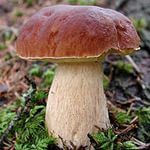 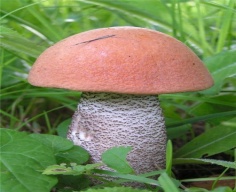 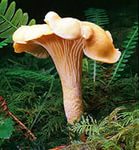 ___________________________________________________________________________ 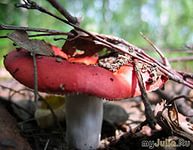 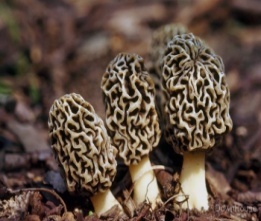 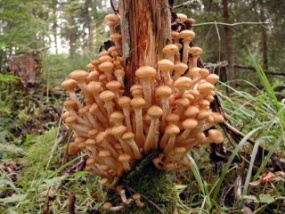 ___________________________________________________________________________ №7. Какие бывают  грибы?           Трубчатые           Шляпочные            Зелёные           Пластинчатые              Сладкие№8.   Запиши названия несъедобных грибов.______________________________________________________________________________ ______________________________________________________________________________ ______________________________________________________________________________ №9 Напиши где находится юг, а где север (если сейчас 12.00 часов)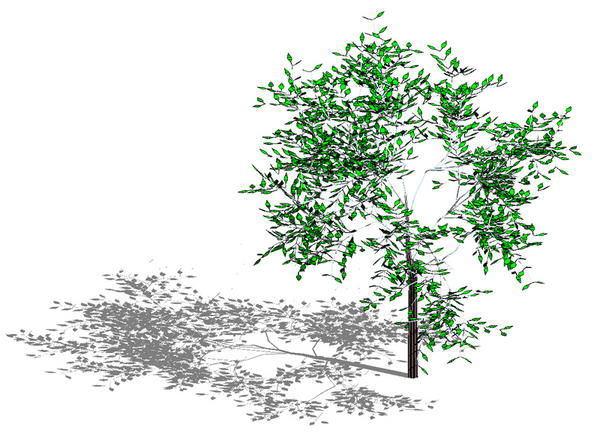 № 10Какой специальный прибор помогает определять стороны света? ____________________________________________________________________________ №11. Напиши к какой группе  относятся растения.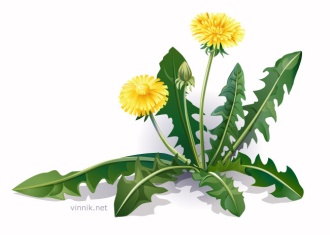 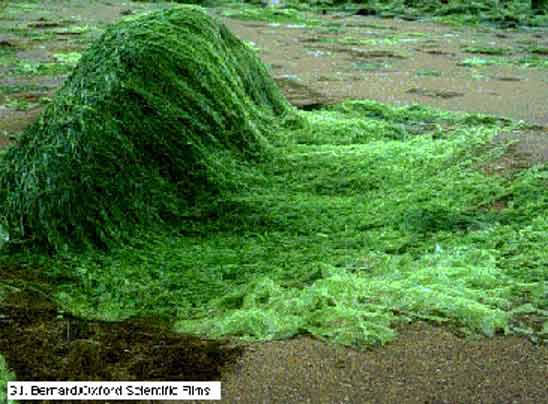 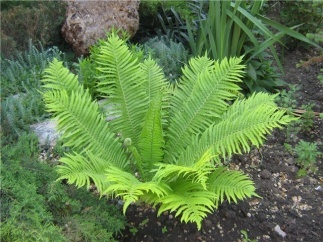 ________________________      _____________________           ______________________ № 12. Запиши значение корня для растения.______________________________________________________________________________ ______________________________________________________________________________ _______________________________________________________________________________ №13  Нарисуй простой лист растения.